INDICAÇÃO Nº 4794/2018Sugere ao Poder Executivo Municipal e aos órgãos competentes, construção de canaleta em cruzamento de vias no Jardim Europa.   Excelentíssimo Senhor Prefeito Municipal, Nos termos do Art. 108 do Regimento Interno desta Casa de Leis, dirijo-me a Vossa Excelência para sugerir que, por intermédio do Setor competente, seja realizada a construção de canaleta no cruzamento das Ruas Vaticano e Holanda, no Jardim das Palmeiras, neste município. Justificativa:Moradores da localidade reclamam e pedem que medidas URGENTES sejam tomadas, uma vez que na via acima mencionada, a água não flui pela guia, causando poças no local, ocasionando odores desagradáveis e até mesmo se tornando criadouro de mosquitos transmissores da dengue, entre outras doenças, colocando os moradores em situação desagradável e prejudicando a família residente no número acima mencionado, sendo necessárias providências urgentes. Desta forma, visando garantir a segurança dos moradores e pedestres, venho de maneira respeitosa, requerer que o Senhor Prefeito Municipal, atenda a este pedido como forma de respeito e garantia à dignidade dos cidadãos.Palácio 15 de Junho - Plenário Dr. Tancredo Neves, 19 de outubro de 2018.Antonio Carlos RibeiroCarlão Motorista-vereador-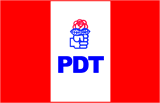 